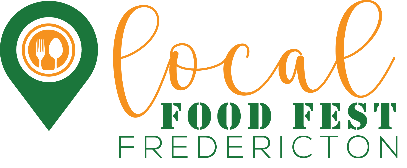 August 26th -27th, 2017Celebrating | Exploring | LearningHosted by: Good Food Greater Fredericton  and Greater Fredericton Social InnovationSponsored by: Community Foundations of Canada and Economic and Social Inclusion CorporationFolks of all ages are invited to come together for family friendly, fun events to celebrate our diverse food culture, explore where our food comes from, and learn new skills for healthier living through food.  Wilmot Park will be ‘home base’ while events, activities, and food will be served up all around the city.Who can participate? Any organization, group, business, or individual keen about positively shaping Fredericton’s local food culture and food economy and promoting healthy living.What’s Happening?One Big Family PicnicOn Saturday August 26th, everyone is invited to picnic with their neighbors at Wilmot Park from noon till 4:00 pm.   Bring your own picnic and have some corn-on-the-cob, apple cider and cake on us. Meander your way around the park, participate in food-focused activities, and learn about healthy food and community services operating in the Fredericton area.  Lots of fun activities and games for kids of all ages!  This event is sponsored by Community Foundations of Canada for Canada’s 150th celebration.Tasty Trails
Explore local food available throughout the city the whole weekend! Visit our participating restaurants who’ve stepped up to the plate to showcase fabulous dishes featuring local ingredients.Food AdventuresLearn new food skills at events that include a mix of demos and workshops. Participants can expect practical information on healthy eating, growing your own food, cooking and preserving and much, much more!  Visit a farmers’ market or u-pick or jump on your bike and tour community gardens. Our map will show you what’s happening around our Capital region.Participant Application FormPlease complete and submit a copy of this form to events@goodfoodgreaterfredericton.ca.  This information will help us support and promote your organization and your activities during the festival.  Get creative and think about how to incorporate an interactive element or activity to your display.We encourage you to submit your application as soon as possible and contact us if you have any questions.  Please note that in accordance with city by-laws, it is not possible to sell anything in Wilmot Park.
By submitting this form you agree to be on site as scheduled, or provide 48 hours’ notice of cancellation.Participant Benefits- Opportunity to promote your services to folks interested in learning about local food services.- Listing of your organization/group/business and your activity on the 2017 Local Food Festival Map- Listing on the event website including your site link (web or social media)- Use of the ‘Fredericton's Local Food Festival’ logo for cross promotion- Potential exposure to 1,000 Fredericton residents & tourists (One Big Family Picnic) and a draw for hundreds (off
   site events)- Festival organizers will supply a table for displays at Wilmot ParkOne Big Family Picnic: Saturday August 26 12:00-4:00pm Rain Date: Sunday August 27 12:00-4:00pm.Access will be available at the Stepping Stones driveway for easy drop-off of your supplies.  Tables will be available for set-up starting at 11:00 am.  We invite you to bring your own chairs. Note: there is no power available for displays.Organizers and volunteers will be operating out of the Stepping Stones building.  Be prepared for sun and wind.  We will have ample supplies of bottled water available for you.Tasty Trails: Anytime Friday August 25 – Sunday August 27Food Adventures: Anytime Friday August 25 – Sunday August 27  Please advise if registration in advance is required.Thank you for your contribution in helping to make Fredericton's first Local Food Festival a success!For more information, contact us at events@goodfoodgreaterfredericton.ca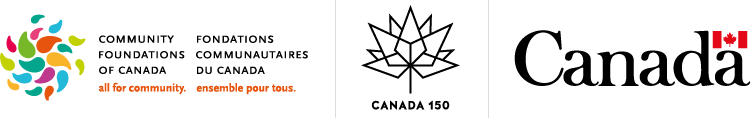 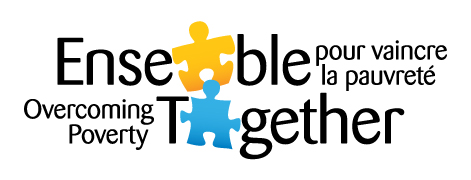 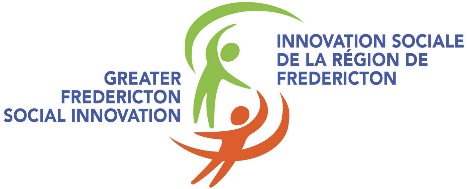 Contact detailsContact detailsContact detailsContact detailsOrganizationContact NameEmailPhoneEvent Category□ One Big Family Picnic□ Food AdventuresDetailed description of event/booth/activity/demoDetailed description of event/booth/activity/demoDetailed description of event/booth/activity/demoDetailed description of event/booth/activity/demoEvent start-end times off site, if applicableEvent start-end times off site, if applicableEvent start-end times off site, if applicableEvent start-end times off site, if applicableWill you be offering any non-food give aways? Please list.Will you be offering any non-food give aways? Please list.Will you be offering any non-food give aways? Please list.Will you be offering any non-food give aways? Please list.Will you be offering any food samples? Please list.Will you be offering any food samples? Please list.Will you be offering any food samples? Please list.Will you be offering any food samples? Please list.Participant’s promotional informationParticipant’s promotional informationParticipant’s promotional informationParticipant’s promotional informationBusiness LocationWeb presenceWebsite URLTwitter HandleFacebook Page*please send your logo file in .jpg or .png format to events@goodfoodgreaterfredericton.ca*please send your logo file in .jpg or .png format to events@goodfoodgreaterfredericton.ca*please send your logo file in .jpg or .png format to events@goodfoodgreaterfredericton.ca*please send your logo file in .jpg or .png format to events@goodfoodgreaterfredericton.ca